Thames Valley Secondary Schools Girls Championships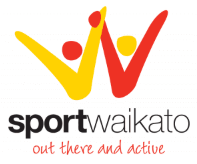 Results 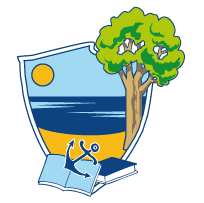 1st      Mercury Bay Area School 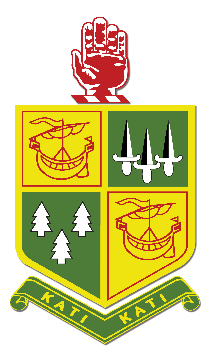 2nd     Katikati College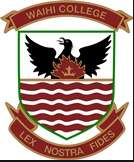 3rd      Waihi College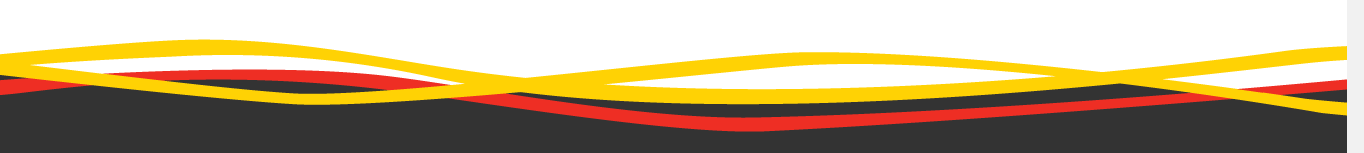 